Дистанционноезадание для учащихсяФИО педагога: Фролова Тамара Владимировна                                                                                                                                                     Программа: «Мастерица»Объединение: «Мастерица». 1-й год обучения.Дата занятия по программе: 19. 01. 2023г. Тема занятия: Объемная цветочная открытка к Дню 8 Марта.Как вам такая милая и желтенькая веточка мимозы?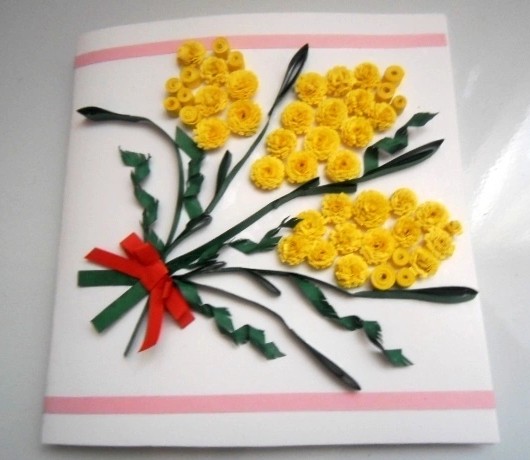 Для работы понадобится: - цветная  бумага- клей- ножницы- линейка1. Возьмите лист белой бумаги для основы. Сделайте из него квадрат.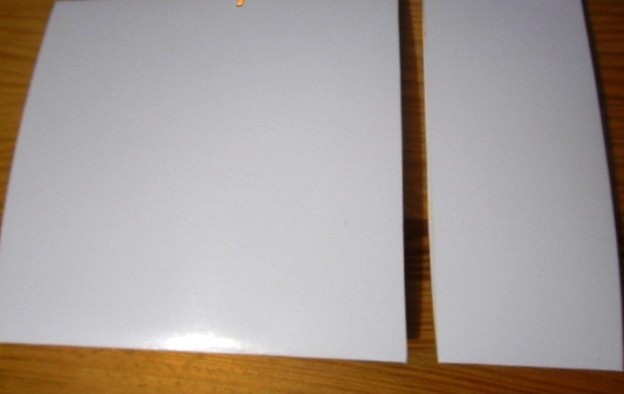 2. Цветную бумагу разрежьте на тонкие полоски.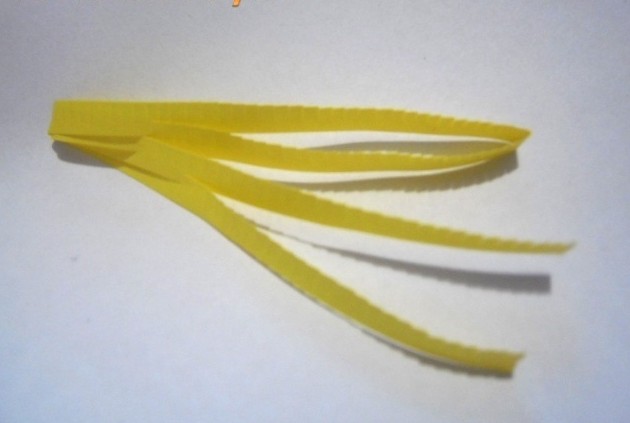 3. Сделайте украшение на каждой полоске в виде травки. А затем скрутите каждую по спирали, т.е. по кругу. Получатся маленькие мимозки.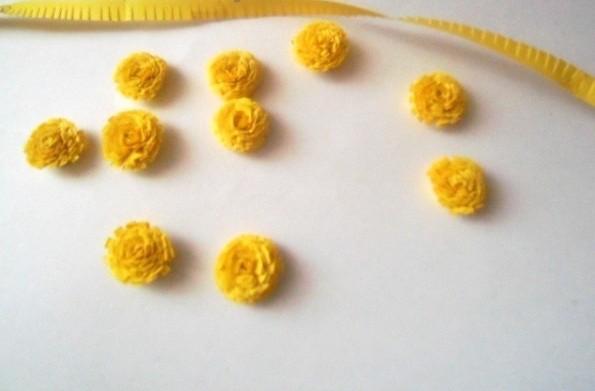 4. Приклейте их на лист.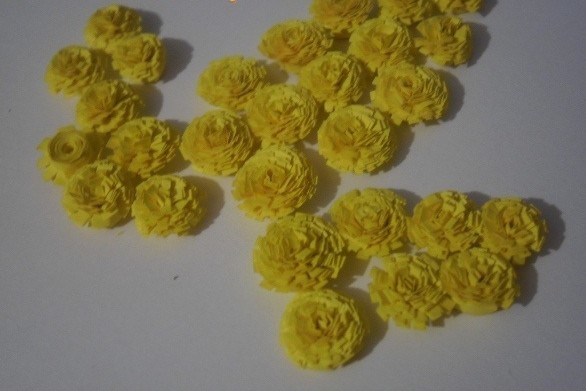 Выполнить: мимозочки 25.01.23г.Результат сдать педагогу.Результат сфотографировать и прислать мне на электронную почту tamara552011v@mail.ru или на viber 89086675886